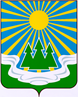 МУНИЦИПАЛЬНОЕ ОБРАЗОВАНИЕ«СВЕТОГОРСКОЕ ГОРОДСКОЕ ПОСЕЛЕНИЕ» ВЫБОРГСКОГО РАЙОНА ЛЕНИНГРАДСКОЙ ОБЛАСТИСОВЕТ ДЕПУТАТОВтретьего созываРЕШЕНИЕот 18.04.2023г.			      №  проектО протесте заместителяВыборгского городского прокурораРассмотрев протест заместителя Выборгского городского прокурора от 16 марта 2023 года № 7-84-2023 на Правила благоустройства территории муниципального образования «Светогорское городское поселение» Выборгского района Ленинградской области, утвержденные решением совета депутатов муниципального образования «Светогорское городское поселение» Выборгского района Ленинградской области от 18.10.2017 года № 42, совет депутатовРЕШИЛ:1. Протест заместителя Выборгского городского прокурора на Правила благоустройства территории муниципального образования «Светогорское городское поселение» Выборгского района Ленинградской области, утвержденные решением совета депутатов муниципального образования «Светогорское городское поселение» Выборгского района Ленинградской области от 18.10.2017 № 42 признать обоснованным.2. Администрации муниципального образования «Светогорское городское поселение» Выборгского района Ленинградской области подготовить и представить в совет депутатов муниципальный нормативный правовой акт, учитывающий требования протеста заместителя Выборгского городского прокурора.3. Опубликовать настоящее Решение в газете «Вуокса», в сетевом издании «Официальный вестник муниципальных правовых актов органов местного самоуправления муниципального образования «Выборгский район» Ленинградской области» (npavrlo.ru) и разместить на официальном сайте муниципального образования МО «Светогорское городское поселение» Выборгского района Ленинградской области (mo-svetogorsk.ru).4. Настоящее Решение вступает в силу в силу после его официального опубликования в газете «Вуокса».5. Копию решения направить заместителю Выборгского городского прокурора.Глава муниципального образования «Светогорское городское поселение»	           	   И.В. ИвановаРассылка: дело, ОЗИМИ, КУМИГ, администрация, прокуратура, Официальный вестник, газета «Вуокса»    